Информационная справка 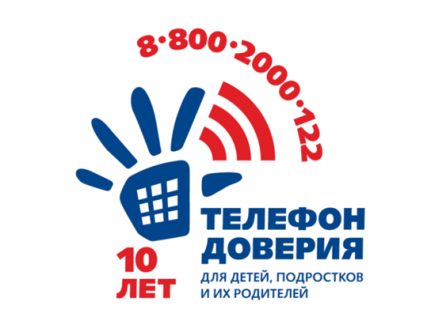 ЕДИНЫЙ ОБЩЕРОССИЙСКИЙ ТЕЛЕФОН ДОВЕРИЯ  8-800-2000-122 СОЗДАН ФОНДОМ ПОДДЕРЖКИ ДЕТЕЙ, НАХОДЯЩИХСЯ В ТРУДНОЙ ЖИЗНЕННОЙ СИТУАЦИИ 1 СЕНТЯБРЯ 2010 ГОДАhttps://telefon-doveria.ru/ 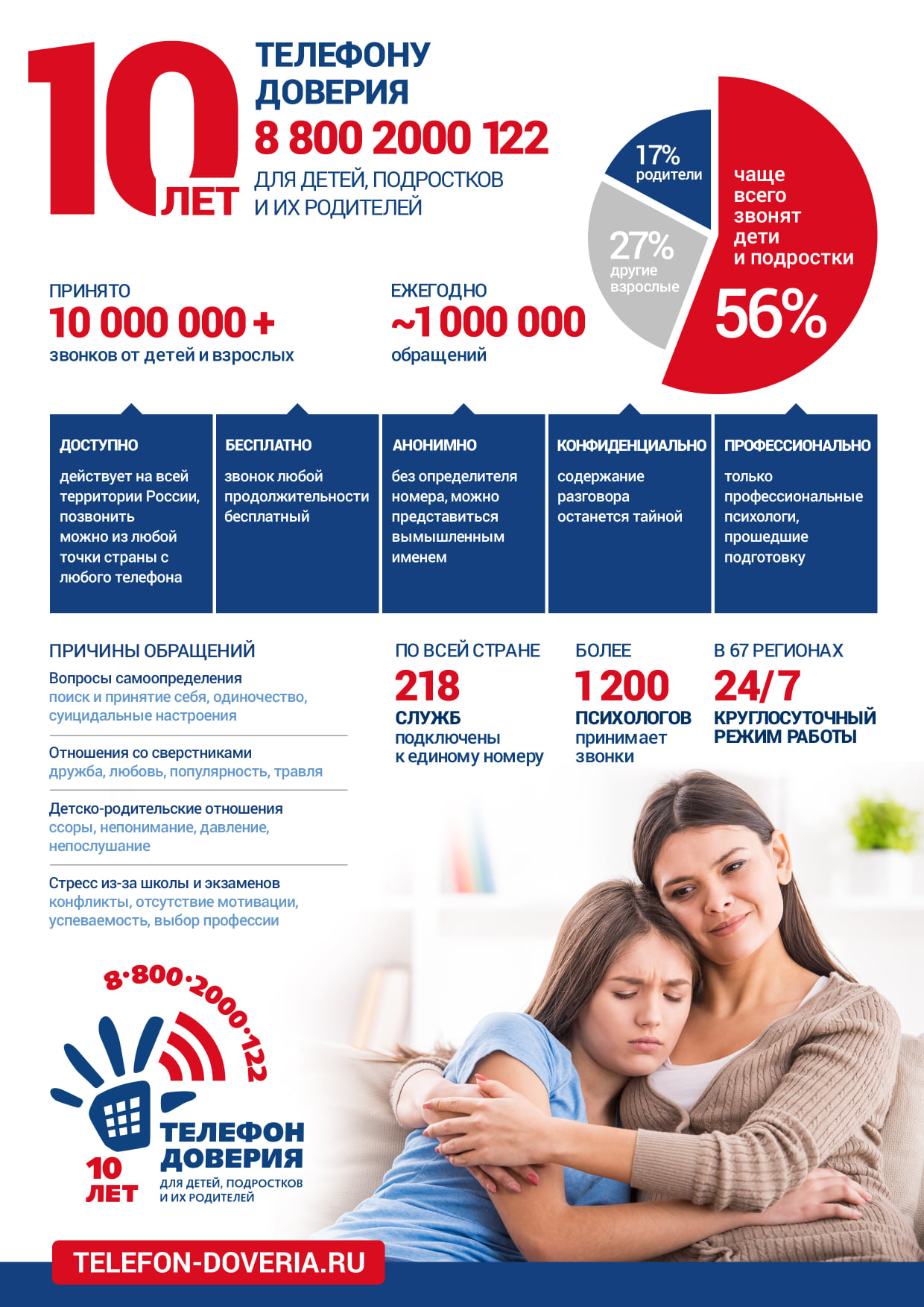 Чтобы следить за новостями и быть в курсе событий проекта, заходите и подписывайтесь на наши официальные паблики в социальных сетях. Будем благодарны и рады, если вы будете делиться в них вашими достижениями в ходе проведения игры и ваши дети, в том числе. При желании делать публикации в социальных сетях, просьба указать официальные хештеги просветительской акции  #впоискахбашни, #детскийтелефондоверия, #88002000122https://www.facebook.com/telefondoveria88002000122/https://www.instagram.com/telefondoveria88002000122/https://vk.com/tel88002000122https://ok.ru/group/54285096386659